Я держусь за руль рукой -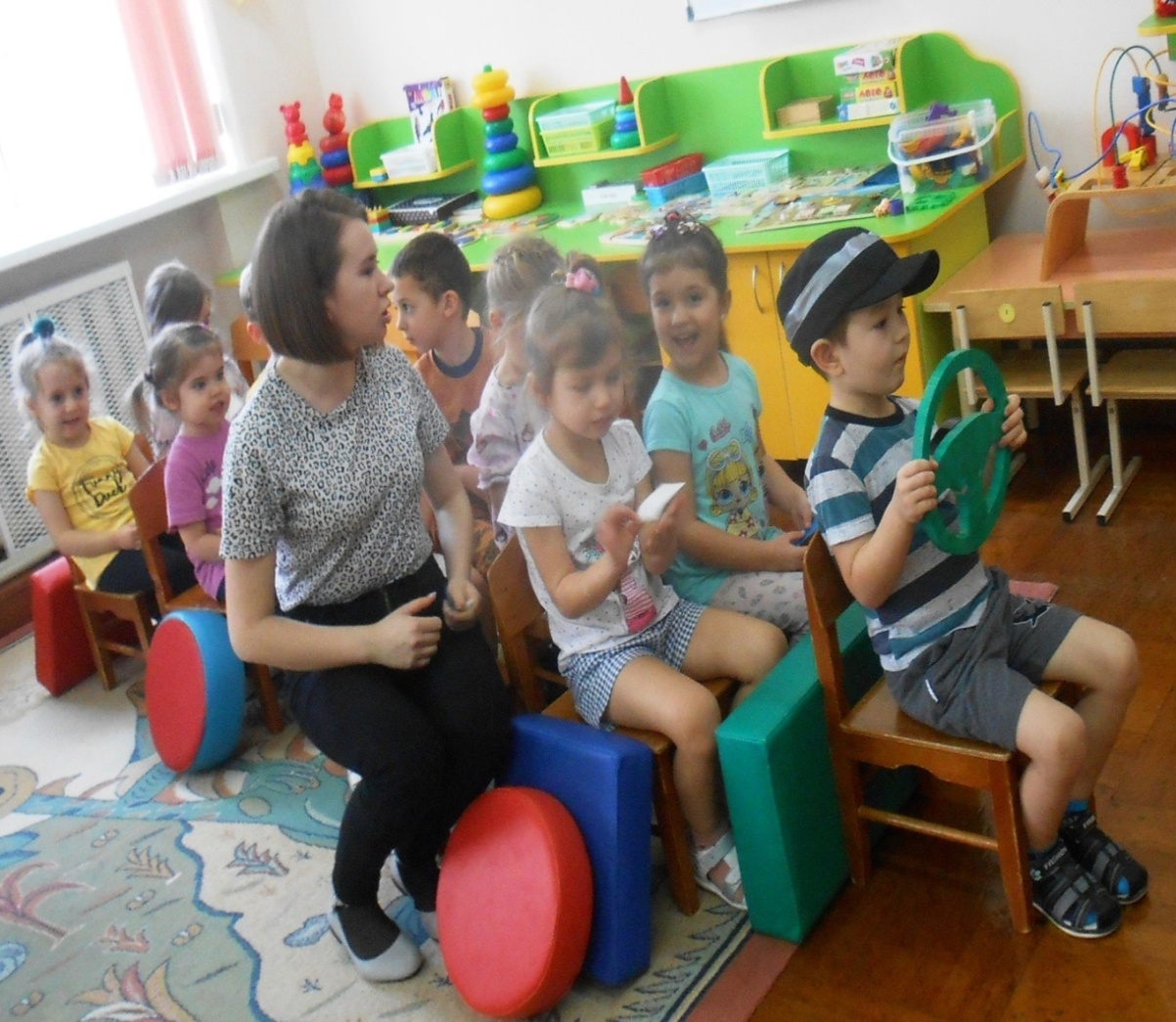 посмотрите - я какой!Я - внимательный водитель: ты меня не беспокой! 
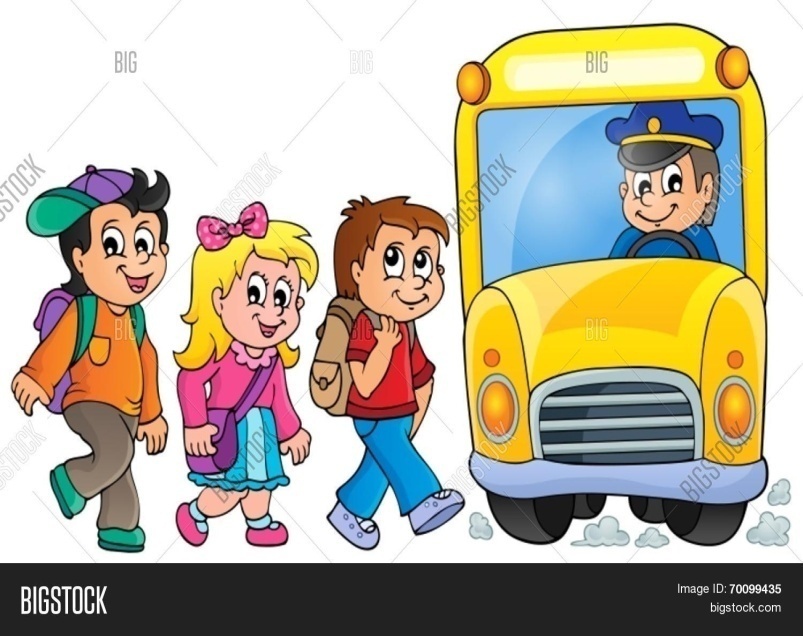 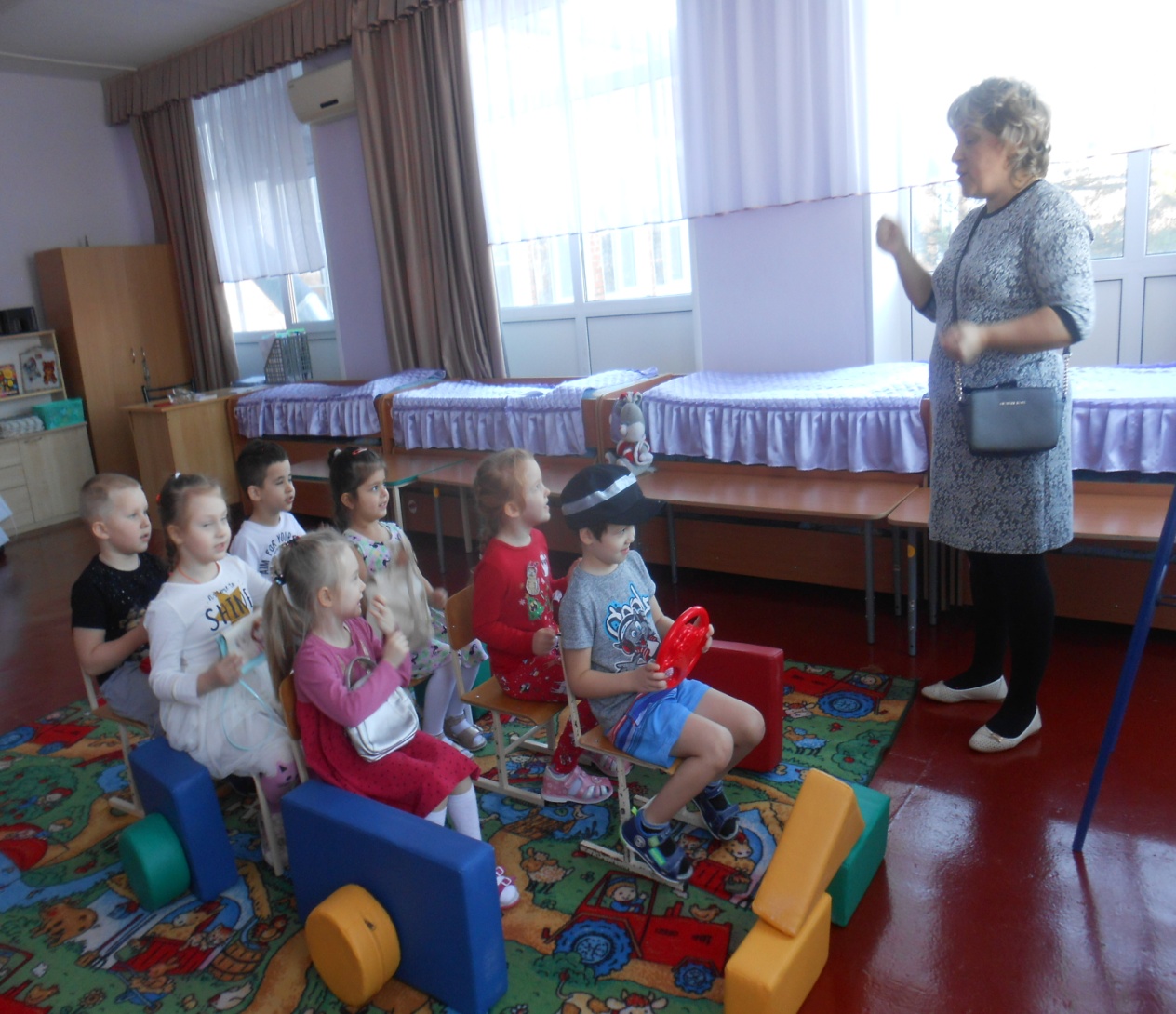 